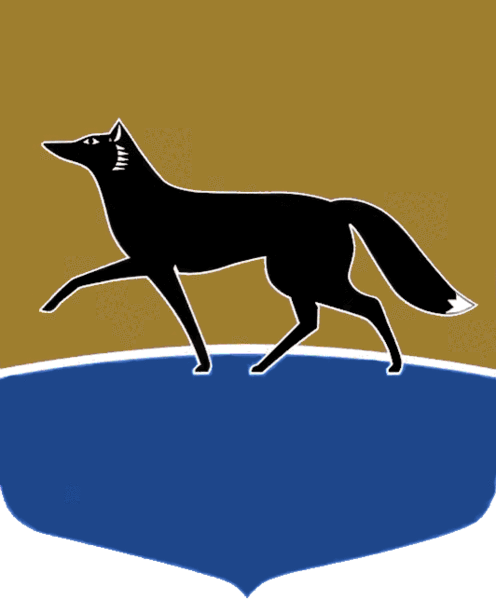 Принято на заседании Думы 30 ноября 2022 года№ 222-VII ДГО награждении Благодарственным письмом Думы городаРассмотрев материалы, представленные к награждению Благодарственным письмом Думы города, в соответствии с Положением 
о Благодарственном письме Думы города Сургута, утверждённым решением Думы города от 30.05.2007 № 212-IV ДГ, Положением о наградах и почетных званиях городского округа Сургут Ханты-Мансийского автономного округа – Югры, утверждённым решением городской Думы от 28.12.2005 № 549-III ГД, учитывая решения комиссии по наградам Думы города (выписки 
из протоколов от 14.11.2022 № 14, от 22.11.2022 № 15), Дума города РЕШИЛА:1. Наградить Благодарственным письмом Думы города: 1) Юркина Василия Николаевича, директора Сургутского городского муниципального унитарного предприятия «Городские тепловые сети» 
за вклад в решение социально-экономических задач города, добросовестный труд и в связи с празднованием Дня энергетика;2) работников Сургутского городского муниципального унитарного предприятия «Комбинат школьного питания» за вклад в решение социально-экономических задач города, добросовестный труд и в связи с 30-летием 
со дня образования Сургутского городского муниципального унитарного предприятия «Комбинат школьного питания»:а) Мазур Наталью Дмитриевну, заведующего производством;б) Свиязова Игоря Викторовича, главного инженера;3) Корнеева Павла Витальевича, ведущего инженера-конструктора конструкторского сектора службы организации технических сервисов Филиала публичного акционерного общества «Вторая генерирующая компания оптового рынка электроэнергии» – Сургутская ГРЭС-1, за вклад 
в решение социально-экономических задач города, добросовестный труд 
и в связи с празднованием 50-летия со дня образования Сургутской ГРЭС-1 
и Дня энергетика.2. Аппарату Думы города оформить награды и организовать вручение.И.о. Председателя Думы города					    А.И. Олейников«30» ноября 2022 г.